水庫集水區保育治理工程生態檢核表　主表(1/2)水庫集水區保育治理工程生態檢核表　主表(2/2)主辦機關(設計)：經濟部水利署南區水資源局    承辦人：    陳■■              日期：                   主辦機關(設計)：經濟部水利署南區水資源局    承辦人：    陳■■              日期：                   水庫集水區保育治理工程生態檢核表　規劃設計階段附表附表D-01	工程設計資料水庫集水區保育治理工程生態檢核表　規劃設計階段附表附表D-02	生態專業人員現場勘查紀錄表說明：1.	勘查摘要應與生態環境課題有關，如生態敏感區、重要地景、珍稀老樹、保育類動物及特稀有植物、生態影響等。2.表格欄位不足請自行增加或加頁。3.多次勘查應依次填寫勘查記錄表。水庫集水區保育治理工程生態檢核表　規劃設計階段附表附表D-03	工程方案之生態評估分析水庫集水區保育治理工程生態檢核表　規劃設計階段附表附表D-05	生態保育策略及討論紀錄說明：1.本表由生態專業人員填寫。2.解決對策係針對衝擊內容所擬定之對策，或為考量生態環境所擬定之增益措施。3.工程應包含計畫本身及施工便道等臨時性工程。填寫人員：   宋■■           日期：      108.09.30             水庫集水區保育治理工程生態檢核表　施工階段附表附表C-01	施工團隊與環境保護計畫水庫集水區保育治理工程生態檢核表　施工階段附表附表C-02	民眾參與紀錄表□施工前 ■施工中 □完工後說明：1.參與人員資格限制依照石門水庫及其集水區整治計畫民眾參與注意事項，以及曾文南化烏山頭水庫治理及穩定南部地區供水計畫民眾參與注意事項辦理。2.紀錄建議包含所關切之議題，如特稀有植物或保育類動物出現之季節、環境破壞等。3.民眾參與紀錄須依次整理成表格內容。水庫集水區保育治理工程生態檢核表　施工階段附表附表C-04	生態監測紀錄表說明：1.本表由生態專業人員填寫。填寫人員： 宋■■            水庫集水區保育治理工程生態檢核表　施工階段附表附表C-06 生態保育措施與執行狀況說明：1.本表由生態專業人員填寫。自主檢查表檔案：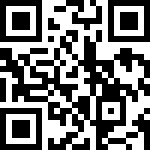 工程基本資料工程名稱
（編號）高屏堰上游左岸簡易低水護岸修復及6號丁壩加固工程(二)設計單位經濟部水利署南區水資源局高管中心經濟部水利署南區水資源局高管中心工程基本資料工程期程108年11月4日至109年3月31日監造廠商經濟部水利署南區水資源局高管中心經濟部水利署南區水資源局高管中心工程基本資料治理機關經濟部水利署南區水資源局高管中心營造廠商鴻嘉營造有限公司鴻嘉營造有限公司工程基本資料基地位置地點： 高雄市大樹區及屏東縣九如鄉集水區：高屏溪攔河堰 TWD97座標X：192063 Y：2509810工程預算/經費預算金額49,500,000元契約金額40,630,000元預算金額49,500,000元契約金額40,630,000元工程基本資料工程緣由目的丁壩加固及延伸鋪設砂腸袋，並回填土方，以減少高屏溪沖蝕左岸丁壩加固及延伸鋪設砂腸袋，並回填土方，以減少高屏溪沖蝕左岸丁壩加固及延伸鋪設砂腸袋，並回填土方，以減少高屏溪沖蝕左岸丁壩加固及延伸鋪設砂腸袋，並回填土方，以減少高屏溪沖蝕左岸工程基本資料工程類型□自然復育、□坡地整治、■溪流整治、□清淤疏通、□結構物改善、□其他□自然復育、□坡地整治、■溪流整治、□清淤疏通、□結構物改善、□其他□自然復育、□坡地整治、■溪流整治、□清淤疏通、□結構物改善、□其他□自然復育、□坡地整治、■溪流整治、□清淤疏通、□結構物改善、□其他工程基本資料工程內容延伸既有沙腸袋保護工，新設沙腸袋高灘地保護工長1285公尺新設丁壩保護工75公尺。既有沙腸袋丁壩保護工修復75公尺。延伸既有沙腸袋保護工，新設沙腸袋高灘地保護工長1285公尺新設丁壩保護工75公尺。既有沙腸袋丁壩保護工修復75公尺。延伸既有沙腸袋保護工，新設沙腸袋高灘地保護工長1285公尺新設丁壩保護工75公尺。既有沙腸袋丁壩保護工修復75公尺。延伸既有沙腸袋保護工，新設沙腸袋高灘地保護工長1285公尺新設丁壩保護工75公尺。既有沙腸袋丁壩保護工修復75公尺。工程基本資料預期效益■保全對象(複選): □民眾(□社區□學校□部落□___） ■產業(■農作物□果園□____ )                  ■交通(□橋梁■道路□____)  □工程設施（□水庫□攔砂壩□固床設施□護岸）
□其他:■保全對象(複選): □民眾(□社區□學校□部落□___） ■產業(■農作物□果園□____ )                  ■交通(□橋梁■道路□____)  □工程設施（□水庫□攔砂壩□固床設施□護岸）
□其他:■保全對象(複選): □民眾(□社區□學校□部落□___） ■產業(■農作物□果園□____ )                  ■交通(□橋梁■道路□____)  □工程設施（□水庫□攔砂壩□固床設施□護岸）
□其他:■保全對象(複選): □民眾(□社區□學校□部落□___） ■產業(■農作物□果園□____ )                  ■交通(□橋梁■道路□____)  □工程設施（□水庫□攔砂壩□固床設施□護岸）
□其他:核定階段起訖時間民國　　年　　月　　日至民國　　年　　月　　日民國　　年　　月　　日至民國　　年　　月　　日民國　　年　　月　　日至民國　　年　　月　　日附表P-01核定階段生態評估進行之項目:□現況概述、□生態影響、□保育對策進行之項目:□現況概述、□生態影響、□保育對策進行之項目:□現況概述、□生態影響、□保育對策附表P-01核定階段生態評估未作項目補充說明:本案由設計階段開始生態檢核。未作項目補充說明:本案由設計階段開始生態檢核。未作項目補充說明:本案由設計階段開始生態檢核。附表P-01設計階段起訖時間民國　108　年　4　月　25　日至民國　108　年　11　月　4　日民國　108　年　4　月　25　日至民國　108　年　11　月　4　日民國　108　年　4　月　25　日至民國　108　年　11　月　4　日附表D-01設計階段團隊組成■是□否有生態專業人員進行生態評析■是□否有生態專業人員進行生態評析■是□否有生態專業人員進行生態評析附表D-01設計階段生態評析進行之項目: ■現場勘查、■生態調查、■生態關注區域圖、■生態影響預測、■生態保育措施研擬進行之項目: ■現場勘查、■生態調查、■生態關注區域圖、■生態影響預測、■生態保育措施研擬進行之項目: ■現場勘查、■生態調查、■生態關注區域圖、■生態影響預測、■生態保育措施研擬附表D-02D-03設計階段生態評析未作項目補充說明: 未作項目補充說明: 未作項目補充說明: 附表D-02D-03設計階段民眾參與■邀集關心當地生態環境之人士參與：■環保團體 □熟悉之當地民眾 
□其他＿＿■邀集關心當地生態環境之人士參與：■環保團體 □熟悉之當地民眾 
□其他＿＿■邀集關心當地生態環境之人士參與：■環保團體 □熟悉之當地民眾 
□其他＿＿附表D-04設計階段民眾參與□否，說明:□否，說明:□否，說明:附表D-04設計階段保育對策進行之項目: ■由工程及生態人員共同確認方案、□列入施工計畫書進行之項目: ■由工程及生態人員共同確認方案、□列入施工計畫書進行之項目: ■由工程及生態人員共同確認方案、□列入施工計畫書附表D-05設計階段保育對策未作項目補充說明:未作項目補充說明:未作項目補充說明:附表D-05設計階段保育對策保育對策摘要:1. 迴避：避免在鳥類繁殖期於回填區施工。2. 迴避：左岸工區東側的高灘草地面積廣大完整，於施工時盡量不干擾破壞，維持其完整性。3. 減輕：設置過水便道供機具、車輛通行，以維護水質。保育對策摘要:1. 迴避：避免在鳥類繁殖期於回填區施工。2. 迴避：左岸工區東側的高灘草地面積廣大完整，於施工時盡量不干擾破壞，維持其完整性。3. 減輕：設置過水便道供機具、車輛通行，以維護水質。保育對策摘要:1. 迴避：避免在鳥類繁殖期於回填區施工。2. 迴避：左岸工區東側的高灘草地面積廣大完整，於施工時盡量不干擾破壞，維持其完整性。3. 減輕：設置過水便道供機具、車輛通行，以維護水質。附表D-05施工階段起訖時間民國　108　年　11　月　4　日至民國　109　年　3　月　31　日附表C-01施工階段團隊組成■是□否有生態專業人員進行保育措施執行紀錄、生態監測及狀況處理附表C-01施工階段民眾參與■邀集關心當地生態環境之人士參與：□熟悉之當地民眾□利害關係人
□其他＿＿附表C-02施工階段民眾參與□否，說明:附表C-02施工階段生態監測及狀況處理進行之項目: ■現場勘查、■生態措施監測(生態調查)、□環境異常處理附表C-03C-04C-05施工階段生態監測及狀況處理未作項目補充說明:本案未有異常狀況附表C-03C-04C-05施工階段保育措施執行情況■是□否執行設計階段之保育對策附表C-06施工階段保育措施執行情況□否，說明:附表C-06施工階段保育措施執行情況保育措施執行摘要:1. [迴避]避免在鳥類繁殖期於回填區施工。本案於3月底完工，5月勘查紀錄多種水鳥且有小環頸鴴於回填區內繁殖孵卵。2. [迴避]於施工時避免破壞高灘草地完整性，並與賞鳥攝影民眾溝通，迴避關注區域。3. [減輕]設置過水便道供機具、車輛通行，以維護水質。確實執行。附表C-06維護管理起訖時間民國　　年　　月　　日至民國　　年　　月　　日附表M-01維護管理基本資料維護管理單位: 高管中心附表M-01維護管理基本資料預計評估時間:預計113年開始進行。附表M-01維護管理生態評析進行之項目:□現場勘查、□生態調查、□生態關注區域圖、□課題分析、□生態保育措施成效評估附表M-01維護管理生態評析未作項目補充說明:附表M-01維護管理生態評析後續建議:附表M-01資訊公開資訊公開■主動公開：工程相關之環境生態資訊（集水區、河段、棲地及保育措施等）、生態檢核表於政府官方網站，網址:＿www.wrasb.gov.tw＿＿□被動公開：提供依政府資訊公開法及相關實施要點申請之相關環境生態資訊，說明: ＿＿＿＿＿＿＿＿＿＿＿＿＿＿＿＿■主動公開：工程相關之環境生態資訊（集水區、河段、棲地及保育措施等）、生態檢核表於政府官方網站，網址:＿www.wrasb.gov.tw＿＿□被動公開：提供依政府資訊公開法及相關實施要點申請之相關環境生態資訊，說明: ＿＿＿＿＿＿＿＿＿＿＿＿＿＿＿＿填表人員(單位/職稱)宋■■/漢林生態顧問有限公司/計畫經理宋■■/漢林生態顧問有限公司/計畫經理填表日期民國108 年 9月30 日民國108 年 9月30 日設計團隊設計團隊設計團隊設計團隊設計團隊設計團隊姓名單位/職稱專長專長負責工作工程
主辦機關沈■■高管中心/工程員設計工程
主辦機關陳■■高管中心設計工程
主辦機關工程
主辦機關設計單位/廠商設計單位/廠商設計單位/廠商設計單位/廠商提供工程設計圖(平面配置CAD檔)給生態團隊提供工程設計圖(平面配置CAD檔)給生態團隊提供工程設計圖(平面配置CAD檔)給生態團隊提供工程設計圖(平面配置CAD檔)給生態團隊提供工程設計圖(平面配置CAD檔)給生態團隊提供工程設計圖(平面配置CAD檔)給生態團隊設計階段查核查核提供日期提供日期提供日期基本設計是	□ / 否	□是	□ / 否	□細部設計是	□ / 否	□是	□ / 否	□設計定稿是	■  / 否	□是	■  / 否	□108.08.21108.08.21108.08.21勘查日期民國 108 年   4  月  25  日填表日期民國 108  年 6 月 3 日紀錄人員宋■■勘查地點高屏堰上游左岸簡易低水護岸修復及6號丁壩加固工程(二)人員單位/職稱參與勘查事項參與勘查事項沈文忠高管中心/工程員說明工程內容及位置說明工程內容及位置宋■■漢林生態顧問公司/計畫經理彙整生態友善建議彙整生態友善建議李家徹漢林生態顧問公司/研究員環境記錄環境記錄林昆海高雄市野鳥學會/總幹事提供生態友善建議提供生態友善建議李宗德台南荒野保護協會/野溪小組成員提供生態友善建議提供生態友善建議現場勘查意見提出人員(單位/職稱):宋■■（漢林生態顧問有限公司/計畫經理）現場勘查意見提出人員(單位/職稱):宋■■（漢林生態顧問有限公司/計畫經理）處理情形回覆回覆人員(單位/職稱): 沈■■（高管中心）處理情形回覆回覆人員(單位/職稱): 沈■■（高管中心）本案預定施做範圍內有部分為臨水灘地，上有草本植物生長。多種水鳥會利用灘地停棲。非繁殖季期間，因週邊有許多替代性棲地，工程對生態影響較為輕微。然而，鳥類繁殖季期間，小環頸鴴、夜鷹、花嘴鴨、小雲雀、棕沙燕、翠鳥等多種鳥類會在灘地及週邊環境產卵繁殖，現勘當日有記錄這些鳥類在工區附近活動。臨水灘地的填土工程可能會干擾鳥類繁殖，為需注意之生態議題，位置請參考本表後方附件生態關注區域圖。以下針對本案提出3點生態保育措施建議：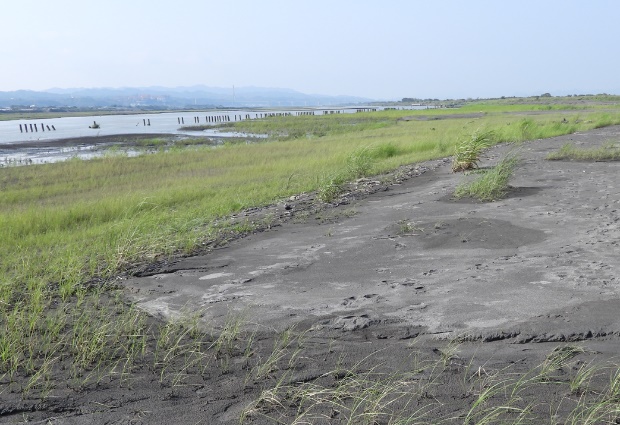 上圖：臨水灘地環境現況。1. 3-4月份為鳥類繁殖期。建議臨水灘地填土工程時間盡量迴避3-4月份鳥類繁殖期；如無法迴避繁殖期，則建議於施工前，請生態團隊檢視工區內是否有鳥類坐巢孵卵，於孵卵期間(最多兩週)暫時迴避，待雛鳥孵化可自行移動後，再行施工。2. 左岸工區東側的高灘草地面積廣大完整，為許多草生鳥類及野生動物偏好利用的棲地類型，建議於施工時盡量不干擾破壞，維持其完整性。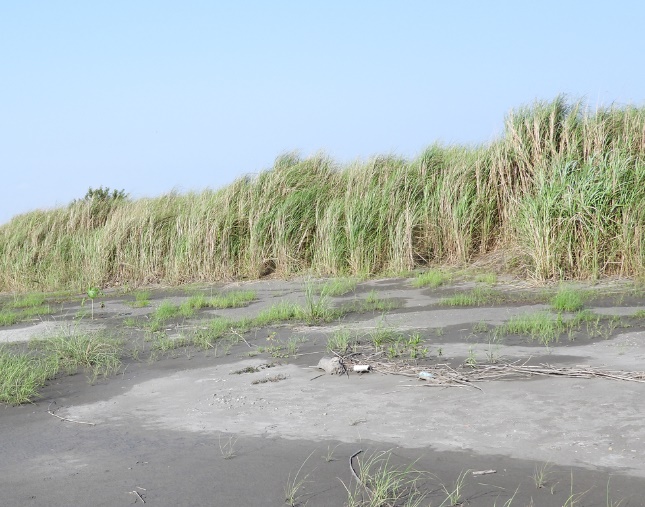 上圖：高灘草地環境現況。3. 工程將取右岸土砂運至左岸回填，建議設置過水便道供機具、車輛通行，以維護水質。本案預定施做範圍內有部分為臨水灘地，上有草本植物生長。多種水鳥會利用灘地停棲。非繁殖季期間，因週邊有許多替代性棲地，工程對生態影響較為輕微。然而，鳥類繁殖季期間，小環頸鴴、夜鷹、花嘴鴨、小雲雀、棕沙燕、翠鳥等多種鳥類會在灘地及週邊環境產卵繁殖，現勘當日有記錄這些鳥類在工區附近活動。臨水灘地的填土工程可能會干擾鳥類繁殖，為需注意之生態議題，位置請參考本表後方附件生態關注區域圖。以下針對本案提出3點生態保育措施建議：上圖：臨水灘地環境現況。1. 3-4月份為鳥類繁殖期。建議臨水灘地填土工程時間盡量迴避3-4月份鳥類繁殖期；如無法迴避繁殖期，則建議於施工前，請生態團隊檢視工區內是否有鳥類坐巢孵卵，於孵卵期間(最多兩週)暫時迴避，待雛鳥孵化可自行移動後，再行施工。2. 左岸工區東側的高灘草地面積廣大完整，為許多草生鳥類及野生動物偏好利用的棲地類型，建議於施工時盡量不干擾破壞，維持其完整性。上圖：高灘草地環境現況。3. 工程將取右岸土砂運至左岸回填，建議設置過水便道供機具、車輛通行，以維護水質。1.本案已流標，無發包施工，後續將另案辦理發包，預定回填土方時間將避開3-4月。另回填區域以水域為優先填土範圍，較不會影響鳥類繁殖之臨水灘地。2.工區東側高灘草地不屬於工區範圍。3.工程有設計鋼構便橋工機具車輛通行。1.本案已流標，無發包施工，後續將另案辦理發包，預定回填土方時間將避開3-4月。另回填區域以水域為優先填土範圍，較不會影響鳥類繁殖之臨水灘地。2.工區東側高灘草地不屬於工區範圍。3.工程有設計鋼構便橋工機具車輛通行。工程名稱
（編號）高屏堰上游左岸簡易低水護岸修復及6號丁壩加固工程(二)填表日期民國108 年  9 月 30  日1.生態團隊組成：1.生態團隊組成：1.生態團隊組成：1.生態團隊組成：2.棲地生態資料蒐集：a. 攔河堰週邊陸域環境大部分為荒地、草生地，及人工溼地草澤，樹木稀少，以血桐、構樹為主，零星分布於高灘地，人工種植物樹木以水柳為主，荒地草本植物大花咸豐草、巴拉草為主，其他草本植物有象草、含羞草、美洲含羞草、掃帚菊，白苦柱、蒺藜草、成功白花菜、加拿大蓬等。藤本植物不多，以空心菜、南美蟛蜞菊為主。栽植的作物也不多，以香蕉、綠竹為主。本區有穩定的水鳥族群棲息，秋冬二季因為過境族群和度冬族群抵達因此種類和數量增加，尤其在冬季有大量的鸕鶿、小水鴨、青足鷸等度冬水鳥，亦曾記錄到保育類水雉和不普遍冬候鳥白冠雞等鳥種。參考資料：國立屏東科技大學，2012。高屏溪第二次河川情勢調查。經濟部水利署第七河川局出版b. 查詢特有生物保育中心「生物多樣性網絡」資料庫，本區有接近受脅的草本植物-毛茛、保育類動物則有二級珍貴稀有保育類野生動物-野鵐。2.棲地生態資料蒐集：a. 攔河堰週邊陸域環境大部分為荒地、草生地，及人工溼地草澤，樹木稀少，以血桐、構樹為主，零星分布於高灘地，人工種植物樹木以水柳為主，荒地草本植物大花咸豐草、巴拉草為主，其他草本植物有象草、含羞草、美洲含羞草、掃帚菊，白苦柱、蒺藜草、成功白花菜、加拿大蓬等。藤本植物不多，以空心菜、南美蟛蜞菊為主。栽植的作物也不多，以香蕉、綠竹為主。本區有穩定的水鳥族群棲息，秋冬二季因為過境族群和度冬族群抵達因此種類和數量增加，尤其在冬季有大量的鸕鶿、小水鴨、青足鷸等度冬水鳥，亦曾記錄到保育類水雉和不普遍冬候鳥白冠雞等鳥種。參考資料：國立屏東科技大學，2012。高屏溪第二次河川情勢調查。經濟部水利署第七河川局出版b. 查詢特有生物保育中心「生物多樣性網絡」資料庫，本區有接近受脅的草本植物-毛茛、保育類動物則有二級珍貴稀有保育類野生動物-野鵐。2.棲地生態資料蒐集：a. 攔河堰週邊陸域環境大部分為荒地、草生地，及人工溼地草澤，樹木稀少，以血桐、構樹為主，零星分布於高灘地，人工種植物樹木以水柳為主，荒地草本植物大花咸豐草、巴拉草為主，其他草本植物有象草、含羞草、美洲含羞草、掃帚菊，白苦柱、蒺藜草、成功白花菜、加拿大蓬等。藤本植物不多，以空心菜、南美蟛蜞菊為主。栽植的作物也不多，以香蕉、綠竹為主。本區有穩定的水鳥族群棲息，秋冬二季因為過境族群和度冬族群抵達因此種類和數量增加，尤其在冬季有大量的鸕鶿、小水鴨、青足鷸等度冬水鳥，亦曾記錄到保育類水雉和不普遍冬候鳥白冠雞等鳥種。參考資料：國立屏東科技大學，2012。高屏溪第二次河川情勢調查。經濟部水利署第七河川局出版b. 查詢特有生物保育中心「生物多樣性網絡」資料庫，本區有接近受脅的草本植物-毛茛、保育類動物則有二級珍貴稀有保育類野生動物-野鵐。2.棲地生態資料蒐集：a. 攔河堰週邊陸域環境大部分為荒地、草生地，及人工溼地草澤，樹木稀少，以血桐、構樹為主，零星分布於高灘地，人工種植物樹木以水柳為主，荒地草本植物大花咸豐草、巴拉草為主，其他草本植物有象草、含羞草、美洲含羞草、掃帚菊，白苦柱、蒺藜草、成功白花菜、加拿大蓬等。藤本植物不多，以空心菜、南美蟛蜞菊為主。栽植的作物也不多，以香蕉、綠竹為主。本區有穩定的水鳥族群棲息，秋冬二季因為過境族群和度冬族群抵達因此種類和數量增加，尤其在冬季有大量的鸕鶿、小水鴨、青足鷸等度冬水鳥，亦曾記錄到保育類水雉和不普遍冬候鳥白冠雞等鳥種。參考資料：國立屏東科技大學，2012。高屏溪第二次河川情勢調查。經濟部水利署第七河川局出版b. 查詢特有生物保育中心「生物多樣性網絡」資料庫，本區有接近受脅的草本植物-毛茛、保育類動物則有二級珍貴稀有保育類野生動物-野鵐。3.生態棲地環境評估：本案預定施做範圍內有部分為臨水灘地，上有草本植物生長，現勘時未在工區發現稀有植物。多種水鳥會利用灘地停棲，非繁殖季期間，因週邊有許多替代性棲地，工程對生態影響較為輕微。然而，鳥類繁殖季期間，小環頸鴴、夜鷹、花嘴鴨、小雲雀、棕沙燕、翠鳥等多種鳥類會在灘地及週邊環境產卵繁殖，現勘當日有記錄這些鳥類在工區附近活動，雖非保育類，但依然為本區珍貴的自然資源。臨水灘地的填土工程可能會干擾鳥類繁殖，為需注意之生態議題。除灘地外，本區域定範圍鄰近高灘草地，會有許多候鳥躲藏，施工時建議盡量遠離。3.生態棲地環境評估：本案預定施做範圍內有部分為臨水灘地，上有草本植物生長，現勘時未在工區發現稀有植物。多種水鳥會利用灘地停棲，非繁殖季期間，因週邊有許多替代性棲地，工程對生態影響較為輕微。然而，鳥類繁殖季期間，小環頸鴴、夜鷹、花嘴鴨、小雲雀、棕沙燕、翠鳥等多種鳥類會在灘地及週邊環境產卵繁殖，現勘當日有記錄這些鳥類在工區附近活動，雖非保育類，但依然為本區珍貴的自然資源。臨水灘地的填土工程可能會干擾鳥類繁殖，為需注意之生態議題。除灘地外，本區域定範圍鄰近高灘草地，會有許多候鳥躲藏，施工時建議盡量遠離。3.生態棲地環境評估：本案預定施做範圍內有部分為臨水灘地，上有草本植物生長，現勘時未在工區發現稀有植物。多種水鳥會利用灘地停棲，非繁殖季期間，因週邊有許多替代性棲地，工程對生態影響較為輕微。然而，鳥類繁殖季期間，小環頸鴴、夜鷹、花嘴鴨、小雲雀、棕沙燕、翠鳥等多種鳥類會在灘地及週邊環境產卵繁殖，現勘當日有記錄這些鳥類在工區附近活動，雖非保育類，但依然為本區珍貴的自然資源。臨水灘地的填土工程可能會干擾鳥類繁殖，為需注意之生態議題。除灘地外，本區域定範圍鄰近高灘草地，會有許多候鳥躲藏，施工時建議盡量遠離。3.生態棲地環境評估：本案預定施做範圍內有部分為臨水灘地，上有草本植物生長，現勘時未在工區發現稀有植物。多種水鳥會利用灘地停棲，非繁殖季期間，因週邊有許多替代性棲地，工程對生態影響較為輕微。然而，鳥類繁殖季期間，小環頸鴴、夜鷹、花嘴鴨、小雲雀、棕沙燕、翠鳥等多種鳥類會在灘地及週邊環境產卵繁殖，現勘當日有記錄這些鳥類在工區附近活動，雖非保育類，但依然為本區珍貴的自然資源。臨水灘地的填土工程可能會干擾鳥類繁殖，為需注意之生態議題。除灘地外，本區域定範圍鄰近高灘草地，會有許多候鳥躲藏，施工時建議盡量遠離。4.棲地影像紀錄：(108.4.25)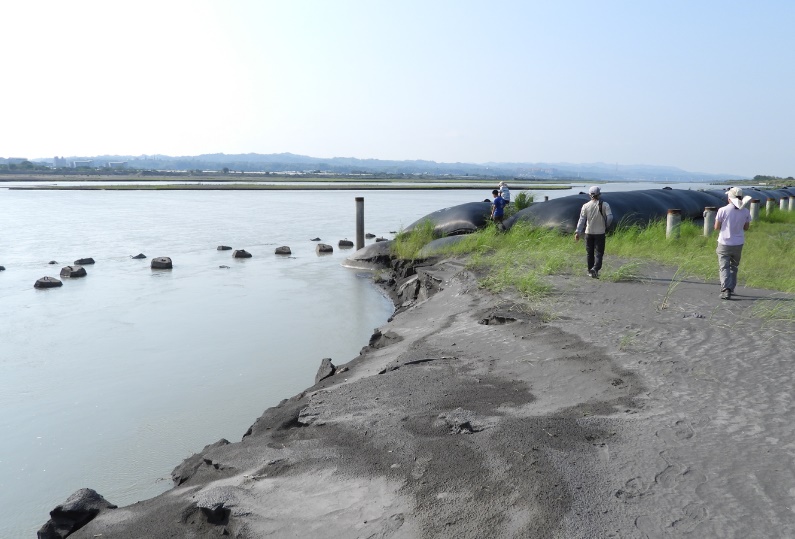 4.棲地影像紀錄：(108.4.25)4.棲地影像紀錄：(108.4.25)4.棲地影像紀錄：(108.4.25)5.生態關注區域說明及繪製：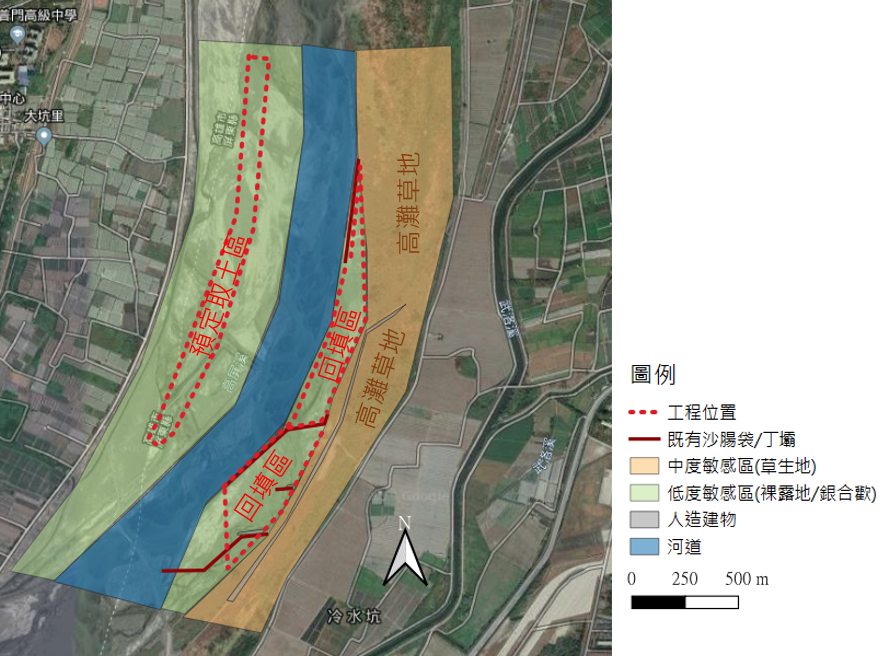 5.生態關注區域說明及繪製：5.生態關注區域說明及繪製：5.生態關注區域說明及繪製：6. 研擬生態影響預測與保育對策：1. 3-4月份為鳥類繁殖期。建議臨水灘地填土工程時間盡量迴避3-4月份鳥類繁殖期；如無法迴避繁殖期，則建議於施工前，請生態團隊檢視工區內是否有鳥類坐巢孵卵，於孵卵期間(最多兩週)暫時迴避，待雛鳥孵化可自行移動後，再行施工。2. 左岸工區東側的高灘草地面積廣大完整，為許多草生鳥類及野生動物偏好利用的棲地類型，建議於施工時盡量不干擾破壞，維持其完整性。3. 工程將取右岸土砂運至左岸回填，建議設置過水便道供機具、車輛通行，以維護水質。6. 研擬生態影響預測與保育對策：1. 3-4月份為鳥類繁殖期。建議臨水灘地填土工程時間盡量迴避3-4月份鳥類繁殖期；如無法迴避繁殖期，則建議於施工前，請生態團隊檢視工區內是否有鳥類坐巢孵卵，於孵卵期間(最多兩週)暫時迴避，待雛鳥孵化可自行移動後，再行施工。2. 左岸工區東側的高灘草地面積廣大完整，為許多草生鳥類及野生動物偏好利用的棲地類型，建議於施工時盡量不干擾破壞，維持其完整性。3. 工程將取右岸土砂運至左岸回填，建議設置過水便道供機具、車輛通行，以維護水質。6. 研擬生態影響預測與保育對策：1. 3-4月份為鳥類繁殖期。建議臨水灘地填土工程時間盡量迴避3-4月份鳥類繁殖期；如無法迴避繁殖期，則建議於施工前，請生態團隊檢視工區內是否有鳥類坐巢孵卵，於孵卵期間(最多兩週)暫時迴避，待雛鳥孵化可自行移動後，再行施工。2. 左岸工區東側的高灘草地面積廣大完整，為許多草生鳥類及野生動物偏好利用的棲地類型，建議於施工時盡量不干擾破壞，維持其完整性。3. 工程將取右岸土砂運至左岸回填，建議設置過水便道供機具、車輛通行，以維護水質。6. 研擬生態影響預測與保育對策：1. 3-4月份為鳥類繁殖期。建議臨水灘地填土工程時間盡量迴避3-4月份鳥類繁殖期；如無法迴避繁殖期，則建議於施工前，請生態團隊檢視工區內是否有鳥類坐巢孵卵，於孵卵期間(最多兩週)暫時迴避，待雛鳥孵化可自行移動後，再行施工。2. 左岸工區東側的高灘草地面積廣大完整，為許多草生鳥類及野生動物偏好利用的棲地類型，建議於施工時盡量不干擾破壞，維持其完整性。3. 工程將取右岸土砂運至左岸回填，建議設置過水便道供機具、車輛通行，以維護水質。7.生態保全對象之照片：(108.4.25)7.生態保全對象之照片：(108.4.25)7.生態保全對象之照片：(108.4.25)7.生態保全對象之照片：(108.4.25)說明：1.本表由生態專業人員填寫。填寫人員：    宋■■        說明：1.本表由生態專業人員填寫。填寫人員：    宋■■        說明：1.本表由生態專業人員填寫。填寫人員：    宋■■        說明：1.本表由生態專業人員填寫。填寫人員：    宋■■        填表人員(單位/職稱)填表人員(單位/職稱)宋■■漢林生態顧問有限公司 計畫經理宋■■漢林生態顧問有限公司 計畫經理填表日期民國 108 年  9  月 30 日解決對策之詳細內容或方法(需納入施工計畫書中)1. 迴避：避免在鳥類繁殖期於回填區施工。如回填區施做之無法迴避3-4月份繁殖期，則建議於施工前，建議請生態團隊檢視工區內是否有鳥類營巢，於孵卵期間(最多兩週)暫時迴避，待雛鳥孵化可自行移動後，再行施工。2. 迴避：左岸工區東側的高灘草地面積廣大完整，為許多草生鳥類及野生動物偏好利用的棲地類型，於施工時盡量不干擾破壞，維持其完整性。3. 減輕：工程將取右岸土砂運至左岸回填，設置過水便道供機具、車輛通行，以維護水質。解決對策之詳細內容或方法(需納入施工計畫書中)1. 迴避：避免在鳥類繁殖期於回填區施工。如回填區施做之無法迴避3-4月份繁殖期，則建議於施工前，建議請生態團隊檢視工區內是否有鳥類營巢，於孵卵期間(最多兩週)暫時迴避，待雛鳥孵化可自行移動後，再行施工。2. 迴避：左岸工區東側的高灘草地面積廣大完整，為許多草生鳥類及野生動物偏好利用的棲地類型，於施工時盡量不干擾破壞，維持其完整性。3. 減輕：工程將取右岸土砂運至左岸回填，設置過水便道供機具、車輛通行，以維護水質。解決對策之詳細內容或方法(需納入施工計畫書中)1. 迴避：避免在鳥類繁殖期於回填區施工。如回填區施做之無法迴避3-4月份繁殖期，則建議於施工前，建議請生態團隊檢視工區內是否有鳥類營巢，於孵卵期間(最多兩週)暫時迴避，待雛鳥孵化可自行移動後，再行施工。2. 迴避：左岸工區東側的高灘草地面積廣大完整，為許多草生鳥類及野生動物偏好利用的棲地類型，於施工時盡量不干擾破壞，維持其完整性。3. 減輕：工程將取右岸土砂運至左岸回填，設置過水便道供機具、車輛通行，以維護水質。解決對策之詳細內容或方法(需納入施工計畫書中)1. 迴避：避免在鳥類繁殖期於回填區施工。如回填區施做之無法迴避3-4月份繁殖期，則建議於施工前，建議請生態團隊檢視工區內是否有鳥類營巢，於孵卵期間(最多兩週)暫時迴避，待雛鳥孵化可自行移動後，再行施工。2. 迴避：左岸工區東側的高灘草地面積廣大完整，為許多草生鳥類及野生動物偏好利用的棲地類型，於施工時盡量不干擾破壞，維持其完整性。3. 減輕：工程將取右岸土砂運至左岸回填，設置過水便道供機具、車輛通行，以維護水質。解決對策之詳細內容或方法(需納入施工計畫書中)1. 迴避：避免在鳥類繁殖期於回填區施工。如回填區施做之無法迴避3-4月份繁殖期，則建議於施工前，建議請生態團隊檢視工區內是否有鳥類營巢，於孵卵期間(最多兩週)暫時迴避，待雛鳥孵化可自行移動後，再行施工。2. 迴避：左岸工區東側的高灘草地面積廣大完整，為許多草生鳥類及野生動物偏好利用的棲地類型，於施工時盡量不干擾破壞，維持其完整性。3. 減輕：工程將取右岸土砂運至左岸回填，設置過水便道供機具、車輛通行，以維護水質。解決對策之詳細內容或方法(需納入施工計畫書中)1. 迴避：避免在鳥類繁殖期於回填區施工。如回填區施做之無法迴避3-4月份繁殖期，則建議於施工前，建議請生態團隊檢視工區內是否有鳥類營巢，於孵卵期間(最多兩週)暫時迴避，待雛鳥孵化可自行移動後，再行施工。2. 迴避：左岸工區東側的高灘草地面積廣大完整，為許多草生鳥類及野生動物偏好利用的棲地類型，於施工時盡量不干擾破壞，維持其完整性。3. 減輕：工程將取右岸土砂運至左岸回填，設置過水便道供機具、車輛通行，以維護水質。施工階段監測方式：完工後由生態團隊現場勘查監測鳥類活動狀況。施工階段監測方式：完工後由生態團隊現場勘查監測鳥類活動狀況。施工階段監測方式：完工後由生態團隊現場勘查監測鳥類活動狀況。施工階段監測方式：完工後由生態團隊現場勘查監測鳥類活動狀況。施工階段監測方式：完工後由生態團隊現場勘查監測鳥類活動狀況。施工階段監測方式：完工後由生態團隊現場勘查監測鳥類活動狀況。現勘、討論及研擬生態保育措施的過程、紀錄現勘、討論及研擬生態保育措施的過程、紀錄現勘、討論及研擬生態保育措施的過程、紀錄現勘、討論及研擬生態保育措施的過程、紀錄現勘、討論及研擬生態保育措施的過程、紀錄現勘、討論及研擬生態保育措施的過程、紀錄日期事項事項摘要摘要摘要108.04.25設計階段現勘設計階段現勘工程單位、生態團隊、民間團體共同現勘及環境記錄。工程單位、生態團隊、民間團體共同現勘及環境記錄。工程單位、生態團隊、民間團體共同現勘及環境記錄。108.06.30意見回覆意見回覆確認保育措施項目。確認保育措施項目。確認保育措施項目。108.08.21確定工期確定工期生態團隊與主辦人員確認本案工期不會影響鳥類繁殖生態團隊與主辦人員確認本案工期不會影響鳥類繁殖生態團隊與主辦人員確認本案工期不會影響鳥類繁殖108.10.23自主檢查表自主檢查表生態團隊擬定自主檢查表交付工程單位生態團隊擬定自主檢查表交付工程單位生態團隊擬定自主檢查表交付工程單位填表人員(單位/職稱)宋■■漢林生態顧問有限公司 計畫經理宋■■漢林生態顧問有限公司 計畫經理填表日期民國108年10月15日民國108年10月15日施工團隊施工團隊施工團隊施工團隊施工團隊施工團隊姓名單位/職稱專長專長負責工作工程
主辦機關工程
主辦機關工程
主辦機關監造單位/廠商陳■■高管中心監造單位/廠商監造單位/廠商施工廠商鴻嘉營造有限公司施工廠商施工廠商環境保護計畫環境保護計畫環境保護計畫環境保護計畫環境保護計畫環境保護計畫類型摘要摘要摘要摘要資料來源施工復原計畫相關環境監測計畫由生態團隊於完工後進行監測調查與評估由生態團隊於完工後進行監測調查與評估由生態團隊於完工後進行監測調查與評估由生態團隊於完工後進行監測調查與評估其他填表人員(單位/職稱)宋■■漢林生態顧問有限公司計畫經理填表日期民國 108 年 12  月 25日參與項目■訪談   □施工說明會  □公聽會  □座談會 □其他＿＿＿＿＿參與日期108年12月20日參與人員單位/職稱參與角色相關資歷拍鳥俱樂部於工區周圍拍攝鳥類的成員意見摘要拍鳥俱樂部於工區周圍拍攝鳥類的成員意見摘要拍鳥俱樂部於工區周圍拍攝鳥類的成員處理情形回覆沈文忠/高管中心處理情形回覆沈文忠/高管中心希望不要影響高灘草地旁的拍攝位置。有許多候鳥如野鸲，會在草地中活動。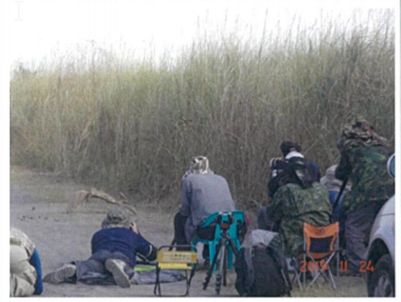 希望不要影響高灘草地旁的拍攝位置。有許多候鳥如野鸲，會在草地中活動。會調整機具及車輛出入便道，盡量迴避關注區域。會調整機具及車輛出入便道，盡量迴避關注區域。工程名稱
（編號）高屏堰上游左岸簡易低水護岸修復及6號丁壩加固工程(二)填表日期民國109年5月21日1.生態團隊組成：	1.生態團隊組成：	1.生態團隊組成：	1.生態團隊組成：	2.棲地生態資料蒐集：a. 攔河堰週邊陸域環境大部分為荒地、草生地，及人工溼地草澤，樹木稀少，以血桐、構樹為主，零星分布於高灘地，人工種植物樹木以水柳為主，荒地草本植物大花咸豐草、巴拉草為主，其他草本植物有象草、含羞草、美洲含羞草、掃帚菊，白苦柱、蒺藜草、成功白花菜、加拿大蓬等。藤本植物不多，以空心菜、南美蟛蜞菊為主。栽植的作物也不多，以香蕉、綠竹為主。本區有穩定的水鳥族群棲息，秋冬二季因為過境族群和度冬族群抵達因此種類和數量增加，尤其在冬季有大量的鸕鶿、小水鴨、青足鷸等度冬水鳥，亦曾記錄到保育類水雉和不普遍冬候鳥白冠雞等鳥種。參考資料：國立屏東科技大學，2012。高屏溪第二次河川情勢調查。經濟部水利署第七河川局出版2.棲地生態資料蒐集：a. 攔河堰週邊陸域環境大部分為荒地、草生地，及人工溼地草澤，樹木稀少，以血桐、構樹為主，零星分布於高灘地，人工種植物樹木以水柳為主，荒地草本植物大花咸豐草、巴拉草為主，其他草本植物有象草、含羞草、美洲含羞草、掃帚菊，白苦柱、蒺藜草、成功白花菜、加拿大蓬等。藤本植物不多，以空心菜、南美蟛蜞菊為主。栽植的作物也不多，以香蕉、綠竹為主。本區有穩定的水鳥族群棲息，秋冬二季因為過境族群和度冬族群抵達因此種類和數量增加，尤其在冬季有大量的鸕鶿、小水鴨、青足鷸等度冬水鳥，亦曾記錄到保育類水雉和不普遍冬候鳥白冠雞等鳥種。參考資料：國立屏東科技大學，2012。高屏溪第二次河川情勢調查。經濟部水利署第七河川局出版2.棲地生態資料蒐集：a. 攔河堰週邊陸域環境大部分為荒地、草生地，及人工溼地草澤，樹木稀少，以血桐、構樹為主，零星分布於高灘地，人工種植物樹木以水柳為主，荒地草本植物大花咸豐草、巴拉草為主，其他草本植物有象草、含羞草、美洲含羞草、掃帚菊，白苦柱、蒺藜草、成功白花菜、加拿大蓬等。藤本植物不多，以空心菜、南美蟛蜞菊為主。栽植的作物也不多，以香蕉、綠竹為主。本區有穩定的水鳥族群棲息，秋冬二季因為過境族群和度冬族群抵達因此種類和數量增加，尤其在冬季有大量的鸕鶿、小水鴨、青足鷸等度冬水鳥，亦曾記錄到保育類水雉和不普遍冬候鳥白冠雞等鳥種。參考資料：國立屏東科技大學，2012。高屏溪第二次河川情勢調查。經濟部水利署第七河川局出版2.棲地生態資料蒐集：a. 攔河堰週邊陸域環境大部分為荒地、草生地，及人工溼地草澤，樹木稀少，以血桐、構樹為主，零星分布於高灘地，人工種植物樹木以水柳為主，荒地草本植物大花咸豐草、巴拉草為主，其他草本植物有象草、含羞草、美洲含羞草、掃帚菊，白苦柱、蒺藜草、成功白花菜、加拿大蓬等。藤本植物不多，以空心菜、南美蟛蜞菊為主。栽植的作物也不多，以香蕉、綠竹為主。本區有穩定的水鳥族群棲息，秋冬二季因為過境族群和度冬族群抵達因此種類和數量增加，尤其在冬季有大量的鸕鶿、小水鴨、青足鷸等度冬水鳥，亦曾記錄到保育類水雉和不普遍冬候鳥白冠雞等鳥種。參考資料：國立屏東科技大學，2012。高屏溪第二次河川情勢調查。經濟部水利署第七河川局出版b. 查詢特有生物保育中心「生物多樣性網絡」資料庫，本區有接近受脅的草本植物-毛茛、保育類動物則有二級珍貴稀有保育類野生動物-野鵐。b. 查詢特有生物保育中心「生物多樣性網絡」資料庫，本區有接近受脅的草本植物-毛茛、保育類動物則有二級珍貴稀有保育類野生動物-野鵐。b. 查詢特有生物保育中心「生物多樣性網絡」資料庫，本區有接近受脅的草本植物-毛茛、保育類動物則有二級珍貴稀有保育類野生動物-野鵐。b. 查詢特有生物保育中心「生物多樣性網絡」資料庫，本區有接近受脅的草本植物-毛茛、保育類動物則有二級珍貴稀有保育類野生動物-野鵐。3.生態棲地環境評估：施工後與施工前設計階段鳥種監測紀錄比較，同樣有小環頸鴴、東方環頸鴴及鷺科鳥類，且總鳥種數不變，且完工後多了保育類燕鴴的紀錄，推測工程對本地鳥類生態影響輕微。回填區有小環頸鴴巢位並有孵卵行為，推測工程並未影響水鳥繁殖行為。3.生態棲地環境評估：施工後與施工前設計階段鳥種監測紀錄比較，同樣有小環頸鴴、東方環頸鴴及鷺科鳥類，且總鳥種數不變，且完工後多了保育類燕鴴的紀錄，推測工程對本地鳥類生態影響輕微。回填區有小環頸鴴巢位並有孵卵行為，推測工程並未影響水鳥繁殖行為。3.生態棲地環境評估：施工後與施工前設計階段鳥種監測紀錄比較，同樣有小環頸鴴、東方環頸鴴及鷺科鳥類，且總鳥種數不變，且完工後多了保育類燕鴴的紀錄，推測工程對本地鳥類生態影響輕微。回填區有小環頸鴴巢位並有孵卵行為，推測工程並未影響水鳥繁殖行為。3.生態棲地環境評估：施工後與施工前設計階段鳥種監測紀錄比較，同樣有小環頸鴴、東方環頸鴴及鷺科鳥類，且總鳥種數不變，且完工後多了保育類燕鴴的紀錄，推測工程對本地鳥類生態影響輕微。回填區有小環頸鴴巢位並有孵卵行為，推測工程並未影響水鳥繁殖行為。4.棲地影像紀錄：109.05.06回填區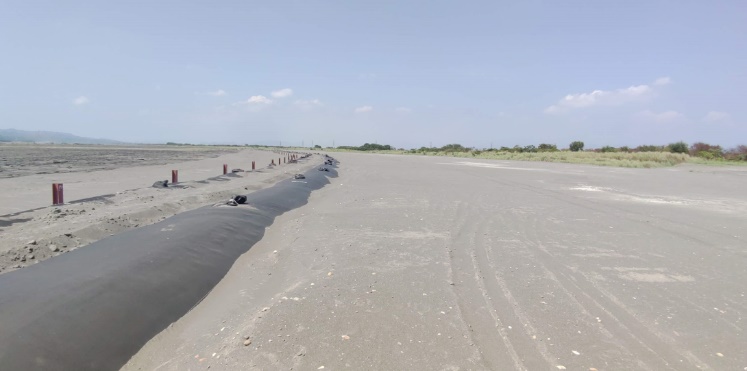 4.棲地影像紀錄：109.05.06回填區4.棲地影像紀錄：109.05.06回填區4.棲地影像紀錄：109.05.06回填區5.生態保全對象之照片：109.05.06高灘草地保留狀況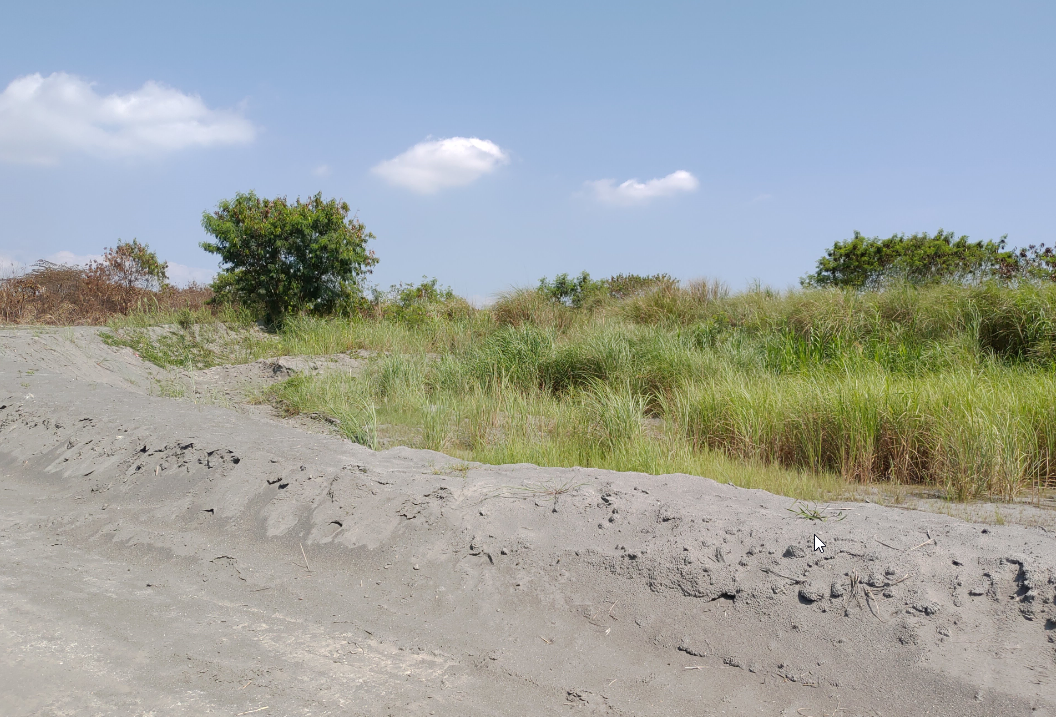 5.生態保全對象之照片：109.05.06高灘草地保留狀況5.生態保全對象之照片：109.05.06高灘草地保留狀況5.生態保全對象之照片：109.05.06高灘草地保留狀況填表人員(單位/職稱)填表人員(單位/職稱)宋■■漢林生態顧問有限公司/計畫經理宋■■漢林生態顧問有限公司/計畫經理填表日期民國109年5月21日民國109年5月21日施工圖示施工圖示施工圖示施工圖示施工圖示施工圖示施工圖示設計階段設計階段圖示圖示圖示圖示說明施工範圍與生態關注區域套疊圖 施工範圍與生態關注區域套疊圖 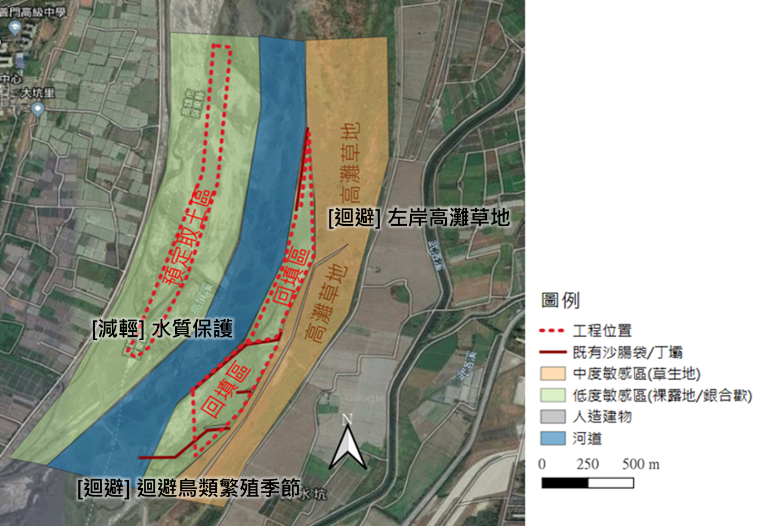 如圖範圍限制現地照片範圍限制現地照片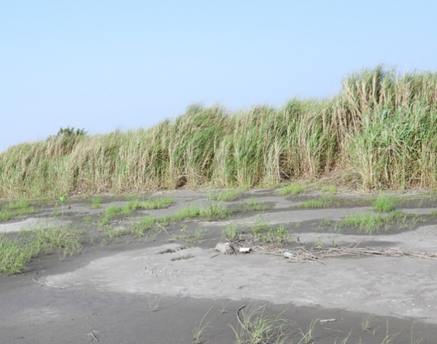 左岸高灘草地生態保育措施與執行狀況生態保育措施與執行狀況生態保育措施與執行狀況生態保育措施與執行狀況生態保育措施與執行狀況生態保育措施與執行狀況生態保育措施與執行狀況項目生態保育措施生態保育措施狀況摘要狀況摘要照片(拍攝日期)照片(拍攝日期)生態保全對象[迴避] 迴避鳥類繁殖季節：本案區域有多種鳥類會利用河道邊的裸露灘地繁殖，回填區施做應迴避3-4月份繁殖期。[迴避] 迴避鳥類繁殖季節：本案區域有多種鳥類會利用河道邊的裸露灘地繁殖，回填區施做應迴避3-4月份繁殖期。工程於3月底完工，雖然3月可能已有部分鳥類開始進入繁殖階段。但經現場勘查，回填區有小環頸鴴巢位，並有孵卵行為，推測本工程並未影響本區水鳥繁殖行為。工程於3月底完工，雖然3月可能已有部分鳥類開始進入繁殖階段。但經現場勘查，回填區有小環頸鴴巢位，並有孵卵行為，推測本工程並未影響本區水鳥繁殖行為。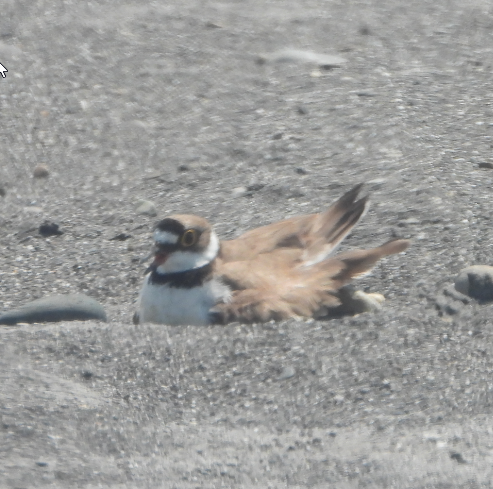 109.05.06 生態人員拍攝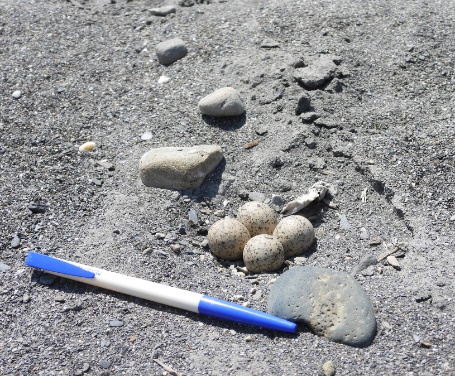 109.05.06 生態人員拍攝109.05.06 生態人員拍攝109.05.06 生態人員拍攝生態保全對象[迴避] 左岸高灘草地：高灘草地面積廣大完整，為許多草生鳥類及野生動物偏好利用的棲地類型。建議現場研議土方回填位置時，盡量遠離避免破壞。[迴避] 左岸高灘草地：高灘草地面積廣大完整，為許多草生鳥類及野生動物偏好利用的棲地類型。建議現場研議土方回填位置時，盡量遠離避免破壞。自主檢查表紀錄，12月有賞鳥團體於工區周邊拍攝候鳥，工程單位有與之賞鳥民眾聯繫溝通，調整車輛機具便道位置，避免干擾。生態人員於完工後勘查，高灘草地完整，有盡量限縮回填區域。自主檢查表紀錄，12月有賞鳥團體於工區周邊拍攝候鳥，工程單位有與之賞鳥民眾聯繫溝通，調整車輛機具便道位置，避免干擾。生態人員於完工後勘查，高灘草地完整，有盡量限縮回填區域。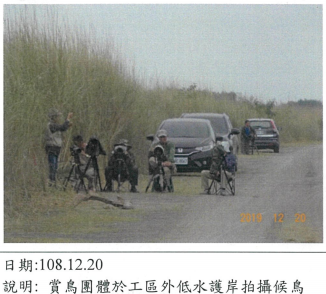 108.12.20自主檢查表紀錄 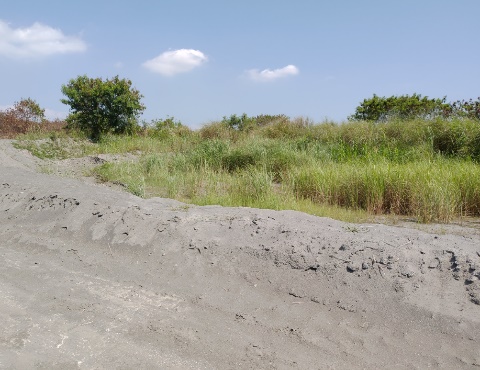 109.05.06生態人員勘查108.12.20自主檢查表紀錄 109.05.06生態人員勘查生態友善措施[減輕] 水質保護：工程將取右岸土砂運至左岸回填，設置過水便道供機具、車輛通行，以維護水質。[減輕] 水質保護：工程將取右岸土砂運至左岸回填，設置過水便道供機具、車輛通行，以維護水質。追蹤自主檢查表資料，有確實執行。現場勘查也未發現水質異常現象，周邊其他工程進行中，也有設置過水便道。追蹤自主檢查表資料，有確實執行。現場勘查也未發現水質異常現象，周邊其他工程進行中，也有設置過水便道。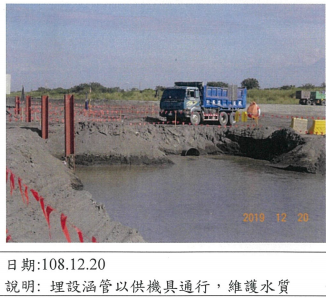 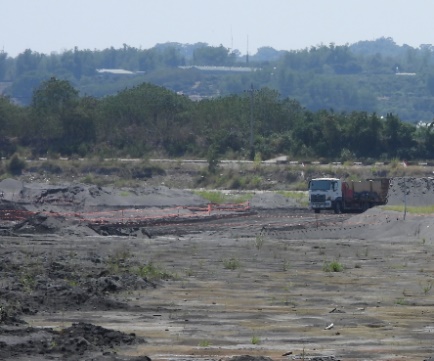 109.05.06 生態人員拍攝109.05.06 生態人員拍攝生態友善措施生態友善措施